The benefits of using play dough for young children are wonderful  and the play possibilities are endless!BEST EVER NO-COOK PLAY DOUGH RECIPEYou need: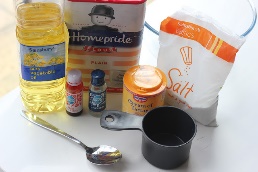 2 cups plain flour (all purpose)2 tablespoons vegetable oil  (baby oil and coconut oil work too)1/2 cup salt2 tablespoons cream of tartar1 to 1.5 cups boiling water (adding in increments until it feels just right)gel food colouring (optional)few drops glycerine (secret ingredient for stretch and shine- but definitely not necessary.Method:Mix the flour, salt, cream of tartar and oil in a large mixing bowlAdd food colouring TO the boiling water then into the dry ingredientsStir continuously until it becomes a sticky, combined doughAdd the glycerine (optional)Allow it to cool down then take it out of the bowl and knead it vigorously for a couple of minutes until all of the stickiness has gone. * This is the most important part of the process, so keep at it until it’s the perfect consistency!*If it remains a little sticky then add a touch more flour until just rightVoila!You can store this play dough in an air tight container.Adding pipe cleaners, feathers, beads, buttons or even dried pasta can ignite imagination!